Publicado en Madrid el 29/03/2022 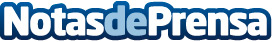 Goboo celebra su primer aniversario con ventajas y multitud de premios para todos los usuariosEn Marzo de 2022 se conmemora el primer aniversario de la puesta en marcha de la popular plataforma de comercio electrónico, Goboo. Para agradecer a los usuarios que durante este tiempo han compartido el viaje de este proyecto y confiado en esta marca, Goboo.com organizará una campaña de dos semanas con eventos, interesantes ventajas y actividades especiales para todos los usuariosDatos de contacto:Goboo Electronic Technology Co., Ltd.+8615889370556Nota de prensa publicada en: https://www.notasdeprensa.es/goboo-celebra-su-primer-aniversario-con Categorias: Nacional Telecomunicaciones Marketing Consumo Dispositivos móviles Premios http://www.notasdeprensa.es